29-08 RM 0445 AabelhaAabelha        trabalhaTodo      dia      faz      mel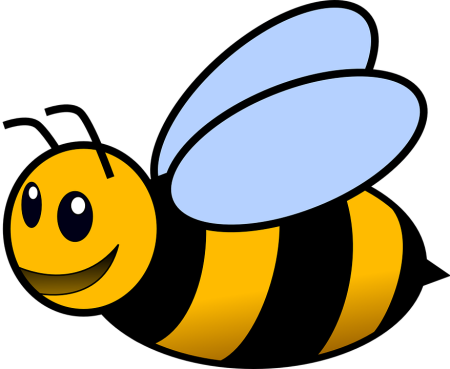 